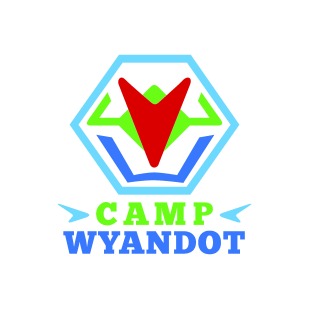 Camp Wyandot Day Camp 
Camp Director
Position DescriptionYou must be available June 5, 2016 through August 15, 2016 for staff training, camp duration, and wrap-up. You must also have limited availability in April and May for meetings, planning, and preparation.Resumes and Cover Letters must be received by February 29, 2016; no phone calls please.To apply, please send your resume and cover letter to Connie Coutellier, Acting Executive Director – connie@campwyandot.orgPosition:  Camp Wyandot Day Camp DirectorPosition Location: Columbus, OhioCamp Wyandot, Inc. Location: 1890 Northwest Blvd, Suite 130, Columbus, OH 43212Minimum Qualifications: High School Diploma, 21 years of age or older at the start of camp season, 2 years Program Administration, Customer Service experience, ability to lift 25 pounds, 4-5 years experience working with children.Preferred Qualifications: 4 year College DegreeEssential Position Functions: Must have minimum of 2 years supervisory experience, must have knowledge of best practices in field of education and/or day camp, must have good written and verbal communication skills, and must be able to manage multiple projects.KEY AREAS OF RESPONSIBILITYProgram AdministrationRespond to requests for program information in timely manner (phone and e-mail);Maintain individual camper and staff files and consolidate at end of each camp session;Work closely with Program Coordinator to reconcile weekly payment of program participants;Facilitate Communications between families and Camp Wyandot, Inc.Statistical/FinancialReceipt in money for Camp Wyandot, maintain cash/checks in a secure place and deliver to Camp Wyandot office on weekly basis;Reconcile cash/checks with Program Coordinator upon delivery;Complete weekly status reports for program attendance;Compile program report at end of season;Prepare requested reports for Program CoordinatorProgram CoordinationOperate Program in full compliance with Camp Wyandot, Inc. standards;Ensure on-site filing/storage of Parent Consent Forms and Health Forms;Utilize Camp Wyandot curriculum and augment with other age appropriate best practices when appropriate.Human ResourcesSupervise, monitor and evaluate staff in a proactive manner, evaluating performance on an ongoing basis;Provide Staff Manual for all staff/volunteers and update as needed;Conduct/coordinate staff/volunteer orientations and training;Must be able to mediate issues between campers, parents, and staff.General ResponsibilitiesIdentify opportunities for donations and/or in-kind gifts;Coordinate and/or assist with special projects as assigned;Keep site location area neat and clean, including sweeping and trash removal according to campsite guidelines;Assist with other duties as assigned;Meet with Executive Director and Program Coordinator on a periodic basis to discuss issues, make recommendations, and provide program status information.